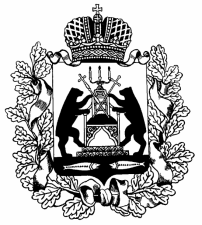 Российская Федерация                               Новгородская область Шимский район                       Совет депутатов Подгощского сельского поселенияРЕШЕНИЕот 26.05.2022   № 67с. ПодгощиО внесении изменений в решение Совета депутатов Подгощского сельского поселения от 23.12.2021 года № 55  «О бюджете Подгощского  сельского поселения на 2022 год и плановый период 2023 и 2024 годов»В соответствии с Бюджетным кодексом Российской Федерации от 31.07.1998 года № 145 ФЗ, Федеральным законом от 06.10.2003 года № 131-ФЗ «Об общих принципах организации местного самоуправления в Российской Федерации», Положением о бюджетном процессе Подгощского сельского поселения, утвержденным Советом депутатов Подгощского сельского поселения от 19.11.2014 года № 241, Уставом Подгощского сельского поселения, Совет депутатов Подгощского сельского поселения   РЕШИЛ:  внести в решение Совета депутатов Подгощского сельского поселения от 23.12.2021 г. № 55 «О бюджете Подгощского сельского поселения на 2022 год и  плановый период 2023 и 2024 годов» (далее – Решение Совета депутатов от 23.12.2021 №55) следующие изменения:    1. Изложить пункт 1 Решения Совета депутатов от 23.12.2021 №55 в следующей редакции:Утвердить основные характеристики бюджета Подгощского сельского поселения на 2022 год:1.1. прогнозируемый общий объем доходов бюджета Подгощского сельского поселения в сумме 11426,6 тыс. рублей;1.2. общий объем расходов бюджета Подгощского сельского поселения в сумме 13339,7 тыс. рублей;1.3. прогнозируемый дефицит бюджета Подгощского сельского поселения на 2022 год в сумме 1913.1 тыс. рублей.         2. Изложить приложения 3,4,5,6 к решению Совета депутатов от 23.12.2021 года № 55 в прилагаемой редакции.         3. Опубликовать настоящее решение на официальном сайте Администрации Подгощского сельского поселения в информационно-коммуникационной сети «Интернет» (подгощское-адм. рф).4. Настоящее решение вступает в силу со дня, следующего за днем его официального опубликования.Глава поселения                                                                              Л.В. НиколаеваРаспределение бюджетных ассигнований по разделам, подразделам, целевым статьям (муниципальным программам Подгощского сельского поселения и непрограммным направлениям деятельности), группам и подгруппам видов расходов классификации расходов бюджета Подгощского сельского поселения на 2022год   и на плановый период 2023 и 2024 годовРаспределение бюджетных ассигнований по разделам, подразделам, целевым статьям (муниципальным программам Подгощского сельского поселения и непрограммным направлениям деятельности), группам и подгруппам видов расходов классификации расходов бюджета Подгощского сельского поселения на 2022год   и на плановый период 2023 и 2024 годовРаспределение бюджетных ассигнований по разделам, подразделам, целевым статьям (муниципальным программам Подгощского сельского поселения и непрограммным направлениям деятельности), группам и подгруппам видов расходов классификации расходов бюджета Подгощского сельского поселения на 2022год   и на плановый период 2023 и 2024 годовРаспределение бюджетных ассигнований по разделам, подразделам, целевым статьям (муниципальным программам Подгощского сельского поселения и непрограммным направлениям деятельности), группам и подгруппам видов расходов классификации расходов бюджета Подгощского сельского поселения на 2022год   и на плановый период 2023 и 2024 годовРаспределение бюджетных ассигнований по разделам, подразделам, целевым статьям (муниципальным программам Подгощского сельского поселения и непрограммным направлениям деятельности), группам и подгруппам видов расходов классификации расходов бюджета Подгощского сельского поселения на 2022год   и на плановый период 2023 и 2024 годовРаспределение бюджетных ассигнований по разделам, подразделам, целевым статьям (муниципальным программам Подгощского сельского поселения и непрограммным направлениям деятельности), группам и подгруппам видов расходов классификации расходов бюджета Подгощского сельского поселения на 2022год   и на плановый период 2023 и 2024 годовРаспределение бюджетных ассигнований по разделам, подразделам, целевым статьям (муниципальным программам Подгощского сельского поселения и непрограммным направлениям деятельности), группам и подгруппам видов расходов классификации расходов бюджета Подгощского сельского поселения на 2022год   и на плановый период 2023 и 2024 годовРаспределение бюджетных ассигнований по разделам, подразделам, целевым статьям (муниципальным программам Подгощского сельского поселения и непрограммным направлениям деятельности), группам и подгруппам видов расходов классификации расходов бюджета Подгощского сельского поселения на 2022год   и на плановый период 2023 и 2024 годовРаспределение бюджетных ассигнований по разделам, подразделам, целевым статьям (муниципальным программам Подгощского сельского поселения и непрограммным направлениям деятельности), группам и подгруппам видов расходов классификации расходов бюджета Подгощского сельского поселения на 2022год   и на плановый период 2023 и 2024 годовРаспределение бюджетных ассигнований по разделам, подразделам, целевым статьям (муниципальным программам Подгощского сельского поселения и непрограммным направлениям деятельности), группам и подгруппам видов расходов классификации расходов бюджета Подгощского сельского поселения на 2022год   и на плановый период 2023 и 2024 годовРаспределение бюджетных ассигнований по разделам, подразделам, целевым статьям (муниципальным программам Подгощского сельского поселения и непрограммным направлениям деятельности), группам и подгруппам видов расходов классификации расходов бюджета Подгощского сельского поселения на 2022год   и на плановый период 2023 и 2024 годовРаспределение бюджетных ассигнований по разделам, подразделам, целевым статьям (муниципальным программам Подгощского сельского поселения и непрограммным направлениям деятельности), группам и подгруппам видов расходов классификации расходов бюджета Подгощского сельского поселения на 2022год   и на плановый период 2023 и 2024 годовНаименованиеРзПРЦСРВРсуммасуммасуммаНаименованиеРзПРЦСРВР20222023202413456789Общегосударственные вопросы015082,24632,64826,6Функционирование высшего должностного лица субъекта Российской Федерации и  муниципального образования0102737,8737,8737,8Непрограммные расходы010288 0 00 00000737,8737,8737,8Глава муниципального образования010288 1 00 00000737,8737,8737,8Расходы на выплаты персоналу государственных (муниципальных) органов010288 1 00 01000120737,8737,8737,8Функционирование Правительства Российской Федерации, высших исполнительных органов государственной власти субъектов Российской  Федерации, местных администраций01044141,23516,63516,6Муниципальная программа «Совершенствование и развитие местного самоуправления в Подгощском сельском поселении»010477 0 00 000004018,53516,63516,6Подпрограмма «Развитие информационного общества и формирование электронного правительства в Подгощском сельском поселении»0104 77 2 00 0000015,610,010,0Информирование населения о деятельности органов  местного самоуправления, социаотно-экономических и общественно-политических процессах010477 2 02 0000015,610,010,0Реализация мероприятий в рамках подпрограммы «Развитие информационного общества и формирование электронного правительства в Подгощском сельском поселении»010477 2 02 9999015,610,010,0Иные закупки товаров, работ и услуг для обеспечения государственных (муниципальных) нужд010477 2 02 9999024015,610,010,0Подпрограмма "Развитие муниципальной службы в Подгощском сельском поселении"010477 3 00 000003999,93503,63503,6Кадровое, информационное, материально техническое и хозяйственное обеспечение деятельности Администрации Подгощского сельского поселения. Повышение уровня профессиональной подготовки муниципальных служащих  Подгощского сельского поселения, выборных должностных лиц и иных работников Подгощского сельского поселения010477 3 01 000003999,93503,63503,6Организация материально-технического и хозяйственного обеспечения деятельности Подгощского сельского поселения010477 3 01 012003937,13442,93442,9Расходы на выплаты персоналу государственных (муниципальных) органов010477 3 01 012101203036,33036,33036,3Иные закупки товаров, работ и услуг для обеспечения государственных (муниципальных) нужд010477 3 01 01210240888,8393,6393,6Уплата налогов, сборов и иных платежей010477 3 01 0121085012,013,013,0Возмещение затрат по содержанию штатных единиц, осуществляющих переданные отдельные государственные полномочия области010477 3 01 7028060,760,760,7Расходы на выплаты персоналу государственных (муниципальных) органов010477 3 01 7028012059,259,259,2Иные закупки товаров, работ и услуг для обеспечения государственных (муниципальных) нужд010477 3 01 702802401,51,51,5Частичная компенсация дополнительных расходов на повышение оплаты труда работников бюджетной сферы на 2022 год010477 3 01 714202,1Расходы на выплаты персоналу государственных (муниципальных) органов010477 3 01 714201202,1Подпрограмма «Противодействие коррупции в Подгощском сельском поселении»010477 4 00 000003,03,03,0Совершенствование муниципальной службы в целях устранения условий, порождающих коррупцию010477 4 01 000003,03,03,0Реализация мероприятий в рамках подпрограммы «Противодействие коррупции в Подгощском сельском поселении»010477 4 01 999903,03,03,0 Иные закупки товаров, работ и услуг для обеспечения государственных (муниципальных) нужд010477 4 01 999902403,03,03,0Непрограммные расходы010488 0 00 00000122,70,00,0Возмещение затрат по содержанию штатных единиц, осуществляющих переданные полномочия по внешнему муництпальному, финансовому контролю010488 5 00 48880122,70,00,0Иные межбюджетные трансферты010488 5 00 48880540122,70,00,0Резервные фонды 011110,010,010,0Непрограммные расходы011188 0 00 0000010,010,010,0Резервные средства011188 3 00 4111010,010,010,0Резервные средства011188 3 00 4111087010,010,010,0Другие общегосударственные вопросы0113193,2368,2562,2Муниципальная программа «Развитие и совершенствование форм местного самоуправления на территории Подгощского сельского поселения»011375 0 00 000007,05,05,0Популяризация форм участия населения в организации местного самоуправления, стимулирование социальной активности, достижений граждан, ТОС, добившихся значительных успехов в трудовой деятельности и общественной работе011375 0 02 000007,05,05,0Реализация мероприятий в рамках муниципальной программы «Развитие и совершенствование форм местного самоуправления на территории Подгощского сельского поселения»011375 0 02 999907,05,05,0Иные закупки товаров, работ и услуг для обеспечения государственных (муниципальных) нужд011375 0 02 999902407,05,05,0Муниципальная программа «Совершенствование и развитие местного самоуправления в Подгощском сельском поселении»011377 0 00 00000186,2171,2171,2Подпрограмма «Развитие и реформирование местного самоуправления в Подгощском сельском поселении»011377 1 00 0000036,221,221,2Информационная поддержка реформы местного самоуправления011377 1 01 0000025,010,010,0Реализация мероприятий в рамках подпрограммы «Развитие и реформирование местного самоуправления в Подгощском сельском поселении»011377 1 01 9999025,010,010,0Иные закупки товаров, работ и услуг для обеспечения государственных (муниципальных) нужд011377 1 01 9999024025,010,010,0Методическое сопровождение деятельности Администрации Подгощского  сельского поселения011377 1 02 00000 11,211,211,2Реализация мероприятий в рамках подпрограммы «Развитие и реформирование местного самоуправления в Подгощском сельском поселении»011377 1 02 9999011,211,211,2Уплата налогов, сборов и иных платежей011377 1 02 9999085011,211,211,2Подпрограмма "Развитие муниципальной службы в Подгощском сельском поселении"01   1377 3 00 00000 150,0150,0150,0Обеспечение выплаты компенсационных расходов связанных с осуществлением полномочий старост011377 3 04 00000150,0150,0150,0Иные закупки товаров, работ и услуг для обеспечения государственных (муниципальных) нужд011377 3 04 99990240150,0150,0150,0Непрограммные расходы011388 0  00 000000,0192,0386,0Условно утвержденные расходы011388 4 00 999900,0192,0386,0Резервные средства011388 4 00 999908700,0192,0386,0Национальная оборона0283,085,788,6Мобилизационная и вневойсковая подготовка020383,085,788,6Непрограммные расходы020388 0 00 0000083,085,788,6Осуществление первичного воинского учета органами местного самоуправления поселений, муниципальных и городских округов020388 2 00 5118083,085,788,6Расходы на выплаты персоналу государственных (муниципальных) органов020388 2 01 5118012083,083,183,1Иные закупки товаров, работ и услуг для обеспечения государственных (муниципальных) нужд020388 2 01 511802400,02,65,5Национальная безопасность и правоохранительная деятельность03138,061,061,0Защита населения и территории от чрезвычайных ситуаций природного и техногенного характера, пожарная безопасность0310137,060,060,0Муниципальная программа "Безопасность жизнедеятельности на территории Подгощского сельского поселения"03 1078 0 00 00000137,060,060,0Подпрограмма «Обеспечение пожарной безопасности на территории Подгощского сельского поселения»031078 1 00 00000137,060,060,0Усиление противопожарной защиты объектов и населенных пунктов Подгощского сельского поселения031078 1 01 00000 137,060,060,0Реализация мероприятий в рамках подпрограммы «Обеспечение пожарной безопасности на территории Подгощского сельского поселения»031078 1 01 99990137,060,060,0Иные закупки товаров, работ и услуг для обеспечения государственных (муниципальных) нужд031078 1 01 99990240137,060,060,0Другие вопросы в области национальной безопасности и правоохранительной деятельности03141,01,01,0Муниципальная программа "Безопасность жизнедеятельности на территории Подгощского сельского поселения031478 0 00 000001,01,01,0Подпрограмма «О мерах по борьбе с преступностью и профилактике правонарушений  Подгощского сельском поселении».031478 4 00 000001,01,01,0Создание эффективной системы профилактики правонарушений, укрепление правопорядка и повышение уровня общественной безопасности на территории Подгощского сельского поселения» 031478 4 01 000001,01,01,0Реализация мероприятий в рамках подпрограммы  «О мерах по борьбе с преступностью и профилактике правонарушений в Подгощском сельском поселении».031478 4 01 999901,01,01,0Иные закупки товаров, работ и услуг для обеспечения государственных (муниципальных) нужд031478 4 01 999902401,01,01,0Национальная экономика042909,52345,82371,9Дорожное хозяйство (дорожные фонды)04092909,52345,82371,9Муниципальная программа «Совершенствование и развитие сети автомобильных дорог Подгощского сельского поселения»040979 0 00 000002909,52345,82371,9 Создание условий для устойчивого функционирования транспортной системы Подгощского сельского поселения, повышение безопасности дорожного движения040979 0 01 000002859,52295,82321,9Содержание автомобильных дорог общего пользования местного значения, улично-дорожной  сети (сезонное содержание). Изготовление и проверка сметной документации.040979 0 01 999901078,51107,81133,9Иные закупки товаров, работ и услуг для обеспечения государственных (муниципальных) нужд040979 0 01 999902401078,51107,81133,9Софинансирование субсидии по ремонту автомобильных дорог общего пользования местного значения, улично-дорожной сети (сезонное содержание) в соответствии с государственной программой Новгородской области «Совершенствование и содержание дорожного хозяйства Новгородской области (за исключением автомобильных дорог федерального значения) на 2020-2024 годы»  »  в рамках реализации регионального приоритетного проекта «Дорога к дому»040979 0 01 S1520150,0100,0100,0Иные закупки товаров, работ и услуг для обеспечения государственных (муниципальных) нужд040979 0 01 S1520240150,0100,0100,0Субсидия  по ремонту автомобильных дорог общего пользования местного значения, улично-дорожной сети в соответствии с государственной программой Новгородской области «Совершенствование и содержание дорожного хозяйства Новгородской области (за исключением автомобильных дорог федерального значения) на 2020-2024 годы»  в рамках реализации регионального приоритетного проекта «Дорога к дому»040979 0 01 715201631,01088,01088,0Иные закупки товаров, работ и услуг для обеспечения государственных (муниципальных) нужд040979 0 01 715202401631,01088,01088,0Оформление в муниципальную собственность сельского поселения автомобильных дорог общего пользования местного значения040979 0 02 0000050,050,050,0Реализация  мероприятий в рамках муниципальной программы «Совершенствование и развитие сети автомобильных дорог Подгощского сельского поселения»040979 0 02 9999050,050,050,0Иные закупки товаров, работ и услуг для обеспечения государственных (муниципальных) нужд040979 0 02 9999024050,050,050,0Жилищно-коммунальное хозяйство054901,61578,51386,9Благоустройство05034890,61577,51385,9Муниципальная программа "Безопасность жизнедеятельности на территории Подгощского сельского поселения"05 0378 0 00 0000040,210,010,0Подпрограмма «Обеспечение безопасности людей на водных объектах на территории Подгощского сельского поселения»050378 2 00 0000040,210,010,0Обеспечение надлежащего состояния мест массового отдыха населения на воде050378 2 01 0000040,210,010,0Реализация мероприятий в рамках подпрограммы «Обеспечение безопасности людей на водных объектах на территории Подгощского сельского поселения»050378 2 01 9999040,210,010,0Иные закупки товаров, работ и услуг для обеспечения государственных (муниципальных) нужд050378 2 01 9999024040,210,010,0Муниципальная программа «Содержание мест захоронений Подгощского сельского поселения»050381 0 00 00000213,440,040,0Организация благоустройства  и содержание территории воинских захоронений050381 0 01 00000                                          100,010,010,0Реализация мероприятий в рамках подпрограммы «Содержание мест захоронения Подгощского сельского поселения»050381 0 01 99990100,010,010,0Иные закупки товаров, работ и услуг для обеспечения государственных (муниципальных) нужд050381 0 01 99990240100,010,010,0Организация благоустройства  и содержание территории гражданских захоронений050381 0 02 00000113,430,030,0Реализация мероприятий в рамках подпрограммы «Содержание мест захоронения Подгощского сельского поселения»050381 0 02 99990113,430,030,0Иные закупки товаров, работ и услуг для обеспечения государственных (муниципальных) нужд050381 0 02 99990240113,430,030,0Муниципальная программа «Благоустройство территории Подгощского сельского поселения»05 0384 0 00 000003770,01327,51335,9Подпрограмма «Содержание и ремонт уличного освещения Подгощского сельского поселения»050384 1 00 000001850,01267,51275,9Обеспечение освещением  населенных пунктов   Подгощского сельского поселения050384 1 01 000001850,01267,51275,9Реализация мероприятий в рамках подпрограммы «Содержание и ремонт уличного освещения Подгощского сельского поселения»050384 1 01 999901850,01267,51275,9Иные закупки товаров, работ и услуг для обеспечения государственных (муниципальных) нужд050384 1 01 999902401850,01267,51275,9Подпрограмма "Прочие мероприятия по благоустройству территории Подгощского сельского поселения"050384 2 00 000001920,060,060,0  Организация озеленения на территории Подгощского сельского поселения050384 2 01 0000030,010,010,0Реализация мероприятий в рамках подпрограммы "Прочие мероприятия по благоустройству территории Подгощского сельского поселения"050384 2 01 9999030,010,010,0Иные закупки товаров, работ и услуг для обеспечения государственных (муниципальных) нужд050384 2 01 9999024030,010,010,0Прочие мероприятия по  благоустройству территории Подгощского сельского поселения 050384 2 02000001890,050,050,0Реализация мероприятий в рамках подпрограммы "Прочие мероприятия по благоустройству территории Подгощского сельского поселения"050384 2 02 999901790,050,050,0Иные закупки товаров, работ и услуг для обеспечения государственных (муниципальных) нужд050384 2 02 999902401790,050,050,0Софинансирование субсидии на реализацию проектов местных инициатив граждан по благоустройству050384 2 02 S2090100,0Иные закупки товаров, работ и услуг для обеспечения государственных (муниципальных) нужд050384 2 02 S2090240100,0Муниципальная программа «Комплексное развитие сельской территории Подгощского сельского поселения»0503850 00 00000867,0200,00,0Реализация общественно-значимого проекта  по благоустройству сельской территории Подгощского  сельского поселения0503850 01 00000867,0200,00,0Софинансирование расходных обязательств на реализацию мероприятий  в рамках муниципальной программы «Комплексное развитие сельских территорий Подгощского сельского поселения0503850 01 S5764200,0200,00,0Иные закупки товаров, работ и услуг для обеспечения государственных (муниципальных) нужд0503850 01 S5764240200,0200,00,0Реализация мероприятий в рамках программы  « Комплексное развитие территории Подгощского сельского поселения0503850 01 N5764667.000,00,0Иные закупки товаров, работ и услуг для обеспечения государственных (муниципальных) нужд0503850 01 N5764240667.00,00,0Другие вопросы в области жилищно-коммунального хозяйства0505 11.01.01.0Муниципальная программа  «Безопасность жизнедеятельности на территории Подгощского сельского поселения»050578 0 00 0000011.01.01.0Подпрограмма «Обеспечение безопасности и содержания гидротехнического  сооружения Подгощского сельского поселения»050578 3 00 0000011.01.01.0Создание условий для обеспечения населения Подгощского сельского поселения водой для хозяйственных и бытовых нужд050578 3 01 0000011.01.01.0Реализация мероприятий в рамках Подпрограммы «Обеспечение безопасности и содержания гидротехнических  сооружений Подгощского сельского поселения»050578 3 01 9999011.01.01.0Иные закупки товаров, работ и услуг для обеспечения государственных (муниципальных) нужд050578 3 01 9999024011.01.01.0Образование0713,08.08.0Молодежная политика 07073.03.03.0Муниципальная программа «Развитие молодежной политики, культуры, патриотизма, физической культуры и спорта Подгощского сельского поселения»070782 0 00 000003.03.03.0Подпрограмма «Патриотическое воспитание детей и молодёжи Подгощского сельского поселения»070782 1 00 000003.03.03.0Совершенствование системы патриотического воспитания детей и молодежи, обеспечивающей развитие демографического общества, формирование у населения высокого патриотического сознания, верности отечеству, готовности к выполнению конституционных обязанностей070782 1 01 000003.03.03.0Реализация мероприятий в рамках подпрограммы «Патриотическое воспитание детей и молодёжи Подгощского сельского поселения»070782 1 01 999903.03.03.0Иные закупки товаров, работ и услуг для обеспечения государственных (муниципальных) нужд070782 1 01 999902403.03.03.0Другие вопросы в области образования070910,05.05.0Муниципальная программа «Совершенствование и развитие местного самоуправления в Подгощском сельском поселении»070977 0 00 0000010,05.05.0Подпрограмма "Развитие муниципальной службы в Подгощском сельском поселении"070977 3 00 0000010,05.05.0Кадровое, информационное, материально техническое и хозяйственное обеспечение деятельности Администрации Подгощского сельского поселения. Повышение уровня профессиональной подготовки муниципальных служащих  Подгощского сельского поселения, выборных должностных лиц и иных работников Подгощского сельского поселения070977 3 01 0000010,05.05.0Проведение профессиональной переподготовки  выборного должностного лица, служащих и муниципальных служащих070977 3 01 4228010,05.05.0Иные закупки товаров, работ и услуг для обеспечения государственных (муниципальных) нужд070977 3 01 4228024010,05.05.0Культура, кинематография0810.04.04.0Культура080110.04.04.0Муниципальная программа «Развитие молодежной политики, культуры, патриотизма, физической культуры и спорта Подгощского сельского поселения»0801 82 0 00 0000010.04.04.0Подпрограмма «Развитие культуры на территории Подгощского сельского поселения»080182 2 00 0000010.04.04.0Создание благоприятных условий для развития культуры на территории Подгощского сельского поселения, реализация творческого потенциала каждой личности, укрепление семейных ценностей и традиций080182 2 01 0000010.04.04.0Реализация мероприятий в рамках подпрограммы «Развитие культуры на территории Подгощского сельского поселения»080182 2 01 9999010.04.04.0Иные закупки товаров, работ и услуг для обеспечения государственных (муниципальных) нужд080182 2 01 9999024010.04.04.0Социальная политика10197,4197,4197,4Пенсионное обеспечение1001197,4197,4197,4Муниципальная программа «Совершенствование и развитие местного самоуправления в Подгощском сельском поселении»100177 0 00 00000 197,4197,4197,4Подпрограмма "Развитие муниципальной службы в Подгощском сельском поселении"100177 3 00 00000 197,4197,4197,4Обеспечение доплаты к пенсиям муниципальных служащих100177 3 03 00000197,4197,4197,4Организация выплат пенсии за выслугу лет на муниципальной службе100177 3 03 41010197,4197,4197,4Публичные нормативные социальные выплаты гражданам100177 3 03 41010310197,4197,4197,4Физическая культура и спорт115.01.01.0Массовый спорт11025.01.01.0 Муниципальная программа «Развитие молодежной политики, культуры, патриотизма, физической культуры и спорта Подгощского сельского поселении115.01.01.0 Муниципальная программа «Развитие молодежной политики, культуры, патриотизма, физической культуры и спорта Подгощского сельского поселении110282 0 00 000005.01.01.0 Муниципальная программа «Развитие молодежной политики, культуры, патриотизма, физической культуры и спорта Подгощского сельского поселении110282 0 00 000005.01.01.0Подпрограмма «Развитие физической культуры и спорта на территории Подгощского сельского поселения»110282 3 00 000005.01.01.0Повышение интереса населения  Подгощского сельского поселения к занятиям физической культурой и спортом.110282 3 01 000005.01.01.0Реализация мероприятий в рамках подпрограммы «Развитие физической культуры и спорта на территории Подгощского сельского поселения»110282 3 01 999905.01.01.0Иные закупки товаров, работ и услуг для обеспечения государственных (муниципальных) нужд110282 3 01 999902405.01.01.0Итого13339,78914,08945,4Приложение 5к решению Совета депутатов                                                                                                    "О  бюджете  Подгощского                                                                                                                                                                сельского поселения на   2022 год и плановый период 2023 и  2024 гг. Распределение бюджетных ассигнований по целевым статьям (муниципальным программам Подгощского сельского поселения и непрограммным направлениям деятельности), группам и подгруппам видов расходов классификации расходов бюджета Подгощского сельского поселения  на 2022 год и на плановый период 2023 и 2024 годов                                                                                                                   ( тыс. рублей)            Приложение 5к решению Совета депутатов                                                                                                    "О  бюджете  Подгощского                                                                                                                                                                сельского поселения на   2022 год и плановый период 2023 и  2024 гг. Распределение бюджетных ассигнований по целевым статьям (муниципальным программам Подгощского сельского поселения и непрограммным направлениям деятельности), группам и подгруппам видов расходов классификации расходов бюджета Подгощского сельского поселения  на 2022 год и на плановый период 2023 и 2024 годов                                                                                                                   ( тыс. рублей)            Приложение 5к решению Совета депутатов                                                                                                    "О  бюджете  Подгощского                                                                                                                                                                сельского поселения на   2022 год и плановый период 2023 и  2024 гг. Распределение бюджетных ассигнований по целевым статьям (муниципальным программам Подгощского сельского поселения и непрограммным направлениям деятельности), группам и подгруппам видов расходов классификации расходов бюджета Подгощского сельского поселения  на 2022 год и на плановый период 2023 и 2024 годов                                                                                                                   ( тыс. рублей)            Приложение 5к решению Совета депутатов                                                                                                    "О  бюджете  Подгощского                                                                                                                                                                сельского поселения на   2022 год и плановый период 2023 и  2024 гг. Распределение бюджетных ассигнований по целевым статьям (муниципальным программам Подгощского сельского поселения и непрограммным направлениям деятельности), группам и подгруппам видов расходов классификации расходов бюджета Подгощского сельского поселения  на 2022 год и на плановый период 2023 и 2024 годов                                                                                                                   ( тыс. рублей)            Приложение 5к решению Совета депутатов                                                                                                    "О  бюджете  Подгощского                                                                                                                                                                сельского поселения на   2022 год и плановый период 2023 и  2024 гг. Распределение бюджетных ассигнований по целевым статьям (муниципальным программам Подгощского сельского поселения и непрограммным направлениям деятельности), группам и подгруппам видов расходов классификации расходов бюджета Подгощского сельского поселения  на 2022 год и на плановый период 2023 и 2024 годов                                                                                                                   ( тыс. рублей)            Приложение 5к решению Совета депутатов                                                                                                    "О  бюджете  Подгощского                                                                                                                                                                сельского поселения на   2022 год и плановый период 2023 и  2024 гг. Распределение бюджетных ассигнований по целевым статьям (муниципальным программам Подгощского сельского поселения и непрограммным направлениям деятельности), группам и подгруппам видов расходов классификации расходов бюджета Подгощского сельского поселения  на 2022 год и на плановый период 2023 и 2024 годов                                                                                                                   ( тыс. рублей)            Приложение 5к решению Совета депутатов                                                                                                    "О  бюджете  Подгощского                                                                                                                                                                сельского поселения на   2022 год и плановый период 2023 и  2024 гг. Распределение бюджетных ассигнований по целевым статьям (муниципальным программам Подгощского сельского поселения и непрограммным направлениям деятельности), группам и подгруппам видов расходов классификации расходов бюджета Подгощского сельского поселения  на 2022 год и на плановый период 2023 и 2024 годов                                                                                                                   ( тыс. рублей)            Приложение 5к решению Совета депутатов                                                                                                    "О  бюджете  Подгощского                                                                                                                                                                сельского поселения на   2022 год и плановый период 2023 и  2024 гг. Распределение бюджетных ассигнований по целевым статьям (муниципальным программам Подгощского сельского поселения и непрограммным направлениям деятельности), группам и подгруппам видов расходов классификации расходов бюджета Подгощского сельского поселения  на 2022 год и на плановый период 2023 и 2024 годов                                                                                                                   ( тыс. рублей)            НаименованиеЦСРРзПРВР202220232024 Муниципальная программа «Развитие и совершенствование форм местного самоуправления на территории Подгощского сельского поселения»75 0 00 000007,05,05,0Популяризация форм участия населения в организации местного самоуправления, стимулирование социальной активности, достижений граждан, ТОС, добившихся значительных успехов в трудовой деятельности и общественной работе.75 0 02 000007,05,05,0Реализация мероприятий в рамках муниципальной программы «Развитие и совершенствование форм местного самоуправления на территории Подгощского сельского поселения»75 0 02 999907,05,05,0Общегосударственные вопросы75 0 02 99990017,05,05,0Другие общегосударственные вопросы75 0 02 9999001137,05,05,0Иные закупки товаров, работ и услуг для обеспечения государственных (муниципальных) нужд75 0 02 9999001132407,05,05,0 Муниципальная программа «Совершенствование и развитие местного самоуправления в Подгощском сельском поселении»77 0 00 000004412,1 3890,23890,2Подпрограмма «Развитие и реформирование местного самоуправления в Подгощском сельском поселении»77 1 00 0000036,221,221,2Информационная поддержка реформы местного самоуправления77 1 01 0000025,010,010,0Реализация мероприятий в рамках подпрограммы «Развитие и реформирование местного самоуправления в Подгощском сельском поселении»77 1 01 99990 25,010,010,0Общегосударственные вопросы77 1 01 99990 0125,010,010,0Другие общегосударственные вопросы77 1 01 99990 011325,010,010,0Иные закупки товаров, работ и услуг для обеспечения государственных (муниципальных) нужд77 1 01 99990011324025,010,010,0Методическое сопровождение деятельности Администрации Подгощского  сельского поселения77 1 02 0000011,211,211,2Реализация мероприятий в рамках подпрограммы«Развитие и реформирование местного самоуправления в Подгощском сельском поселении»77 1 02 9999011,211,211,2Общегосударственные вопросы77 1 02 999900111,211,211,2Другие общегосударственные вопросы77 1 02 99990011311,211,211,2Уплата  налогов, сборов и иных платежей 77 1 02 99990011385011,211,211,2Подпрограмма «Развитие информационного общества и формирование электронного правительства в Подгощском сельском поселении»77 2 00 0000015,610,010,0Информирование населения о деятельности органов местного самоуправления, социально-экономических и общественно-политических процессах77 2 02 0000015,610,010,0Реализация мероприятий в рамках подпрограммы «Развитие информационного общества и формирование электронного правительства в Подгощском сельском поселении»77 2 02 9999015,610,010,0Общегосударственные вопросы77 2 02 999900115,610,010,0Функционирование Правительства Российской Федерации, высших исполнительных органов государственной власти субъектов Российской Федерации, местных администраций77 2 02 99990010415,610,010,0Иные закупки товаров, работ и услуг для обеспечения государственных (муниципальных) нужд77 2 02 99990010424015,610,010,0Подпрограмма "Развитие муниципальной службы в Подгощском сельском поселении"77 3 00 000004357,33856,03856,0Кадровое, информационное, материально техническое и хозяйственное обеспечение деятельности Администрации Подгощского сельского поселения. Повышение уровня профессиональной подготовки муниципальных служащих  Подгощского сельского поселения, выборных должностных лиц и иных работников Подгощского сельского поселения77 3 01 000004009,93508,63508,6Организация материально-технического и хозяйственного обеспечения деятельности Подгощского сельского поселения77 3 01 012003937,13442,93442,9Общегосударственные вопросы77 3 01 01200013937,13442,93442,9Функционирование Правительства Российской Федерации, высших исполнительных органов государственной власти субъектов Российской Федерации, местных администраций77 3 01 0120001043937,13442,93442,9Расходы на выплаты персоналу государственных (муниципальных) органов77 3 01 0121001041203036,33036,33036,3Иные закупки товаров, работ и услуг для обеспечения государственных (муниципальных) нужд77 3 01 012100104240888,8393,6393,6Уплата налогов, сборов и иных платежей77 3 01 01210010485012,013,013,0Возмещение затрат по содержанию штатных единиц, осуществляющих переданные отдельные государственные полномочия области77 3 01 7028060,760,760,7Общегосударственные вопросы77 3 01 702800160,760,760,7Функционирование Правительства Российской Федерации, высших исполнительных органов государственной власти субъектов Российской Федерации, местных администраций77 3 01 70280010460,760,760,7Расходы на выплаты персоналу государственных (муниципальных) органов77 3 01 70280010412059,259,259,2Иные закупки товаров, работ и услуг для обеспечения государственных (муниципальных) нужд77 3 01 7028001042401,51,51,5Проведение профессиональной переподготовки  выборного должностного лица, служащих и муниципальных служащих77 3 01 4228010,05,05,0Образование77 3 01 422800710,05,05,0Другие вопросы в области образования77 3 01 42280070910,05,05,0Иные закупки товаров, работ и услуг для обеспечения государственных (муниципальных) нужд77 3 01 42280070924010,05,05,0Частичная компенсация дополнительных расходов на повышение оплаты труда работников бюджетной сферы на 2022 год77 3 01 714202,1Расходы на выплаты персоналу государственных (муниципальных) органов77 3 01 7142001041202,1Обеспечение доплаты к пенсиям муниципальных служащих77 3 03 00000197,4197,4197,4Организация выплат пенсии за выслугу лет на муниципальной службе77 3 03 41010197,4197,4197,4Социальная политика77 3 03 4101010197,4197,4197,4Пенсионное обеспечение77 3 03 410101001197,4197,4197,4Публичные нормативные социальные выплаты гражданам77 3 03 410101001310197,4197,4197,4Обеспечение выплаты компенсационных расходов связанных с осуществлением полномочий старост77 3 04 99990150,0150,0150,0Общегосударственные вопросы77 3 04 9999001150,0150,0150,0Другие общегосударственные вопросы77 3 04 999900113150,0150,0150,0Иные выплаты населению77 3 04 999900113360150,0150,0150,0Подпрограмма «Противодействие коррупции в Подгощском сельском поселении»77 4 00 000003,03,03,0Совершенствование муниципальной службы в целях устранения условий, порождающих коррупцию77 4 01 000003,03,03,0Реализация мероприятий в рамках подпрограммы «Противодействие коррупции в Подгощском сельском поселении»77 4 01 999903,03,03,0Общегосударственные вопросы77 4 01 99990013,03,03,0Функционирование Правительства Российской Федерации, высших исполнительных органов государственной власти субъектов Российской Федерации, местных администраций77 4 01 9999001043,03,03,0 Иные закупки товаров, работ и услуг для обеспечения государственных (муниципальных) нужд77 4 01 9999001042403,03,03,0Муниципальная программа Безопасность жизнедеятельности на территории Подгощского сельского поселения»78 0 00 00000189,272,072,0Подпрограмма «Обеспечение пожарной безопасности на территории Подгощского сельского поселения»78 1 00 00000137,060,060,0Усиление противопожарной защиты объектов и населенных пунктов Подгощского сельского поселения78 1 01 00000137,060,060,0Реализация мероприятий в рамках подпрограммы «Обеспечение пожарной безопасности на территории Подгощского сельского поселения»78 1 01 99990137,060,060,0Национальная безопасность и правоохранительная деятельность78 1 01 9999003137,060,060,0Защита населения и территории от чрезвычайных ситуаций природного и техногенного характера, пожарная безопасность78 1 01 999900310137,060,060,0Иные закупки товаров, работ и услуг для обеспечения государственных (муниципальных) нужд78 1 01 999900310240137,060,060,0Подпрограмма «Обеспечение безопасности людей на водных объектах на территории Подгощского сельского поселения»78 2 00 0000040,210,010,0Обеспечение надлежащего состояния мест массового отдыха населения на воде78 2 01 0000040,210,010,0Реализация мероприятий в рамках подпрограммы «Обеспечение безопасности людей на водных объектах на территории Подгощского сельского поселения»78 2 01 9999040,210,010,0Жилищно-коммунальное хозяйство78 2 01 999900540,210,010,0Благоустройство78 2 01 99990050340,210,010,0Иные закупки товаров, работ и услуг для обеспечения государственных (муниципальных) нужд78 2 01 99990050324040,210,010,0Подпрограмма «Обеспечение безопасности и содержания гидротехническкого  сооружения Подгощского сельского поселения»78 3 00 0000011,01,01,0Создание условий для обеспечения населения Подгощского сельского поселения водой для хозяйственных и бытовых нужд78 3 01 0000011,01,01,0Реализация мероприятий в рамках Подпрограммы «Обеспечение безопасности и содержания гидротехнических  сооружений Подгощского сельского поселения»78 3 01 9999011,01,01,0Жилищно-коммунальное хозяйство78 3 01 999900511,01,01,0Другие вопросы в области жилищно-коммунального хозяйства78 3 01 999900505 11,01,01,0Иные закупки товаров, работ и услуг для обеспечения государственных (муниципальных) нужд7 830 199 990050524011,01,01,0Подпрограмма «О мерах по борьбе с преступностью и профилактике правонарушений Подгощском сельском поселении».78 4 00 000001,01,01,0Создание эффективной системы профилактики правонарушений, укрепление правопорядка и повышение уровня общественной безопасности на территории Подгощского сельского поселения78 4 01 000001,01,01,0Реализация мероприятий в рамках подпрограммы  «О мерах по борьбе с преступностью и профилактике правонарушений Подгощском сельском поселении».78 4 01 999901,01,01,0Национальная безопасность и правоохранительная деятельность78 4 01 99990031,01,01,0Другие вопросы в области национальной безопасности и правоохранительной деятельности78 4 01 9999003141,01,01,0Иные закупки товаров, работ и услуг для обеспечения государственных (муниципальных) нужд78 4 01 9999003142401,01,01,0Муниципальная программа «Совершенствование и развитие сети автомобильных дорог Подгощского сельского поселения»79 0 00 000002909,52345,82371,9 Создание условий для устойчивого функционирования транспортной системы Подгощского сельского поселения, повышение безопасности дорожного движения79 0 01 000002859,52295,82321,9Содержание автомобильных дорог общего пользования местного значения, улично-дорожной  сети (сезонное содержание). Изготовление и проверка сметной документации.790 01 999901078,51107,81133,9Национальная экономика79 0 01 99990041078,51107,81133,9Дорожное хозяйство (дорожный фонд)790 01 9999004091078,51107,81133,9Иные закупки товаров, работ и услуг для обеспечения государственных (муниципальных) нужд79 0 01 9999004092401078,51107,81133,9Софинансирование субсидии по ремонту автомобильных дорог общего пользования местного значения, улично-дорожной сети (сезонное содержание) в соответствии с государственной программой Новгородской области «Совершенствование и содержание дорожного хозяйства Новгородской области (за исключением автомобильных дорог федерального значения) на 2020-2024 годы»  »  в рамках реализации регионального приоритетного проекта «Дорога к дому»79 0 01 S1520150,0100,0100,0Национальная экономика79 0 01 S152004150,0100,0100,0Дорожное хозяйство (дорожный фонд)79 0 01 S15200409150,0100,0100,0Иные закупки товаров, работ и услуг для обеспечения государственных (муниципальных) нужд79 0 01 S15200409240150,0100,0100,0Субсидия  по ремонту автомобильных дорог общего пользования местного значения, улично-дорожной сети в соответствии с государственной программой Новгородской области «Совершенствование и содержание дорожного хозяйства Новгородской области (за исключением автомобильных дорог федерального значения) на 2020-2024 годы»  »  в рамках реализации регионального приоритетного проекта «Дорога к дому»79 0 01 715201631,01088,01088,0Национальная экономика79 0 01 71520041631,01088,01088,0Дорожное хозяйство (дорожный фонд)79 0 01 7152004091631,01088,01088,0Иные закупки товаров, работ и услуг для обеспечения государственных (муниципальных) нужд79 0 01 7152004092401631,01088,01088,0Оформление в муниципальную собственность сельского поселения автомобильных дорог общего пользования местного значения79 0 02 0000050,050,050,0Реализация мероприятий в рамках программы «Совершенствование и развитие сети автомобильных дорог Подгощского сельского поселения»79 0 02 9999050,050,050,0Национальная экономика79 0 02 999900450,050,050,0Дорожное хозяйство (дорожный фонд)79 0 02 99990040950,050,050,0Иные закупки товаров, работ и услуг для обеспечения государственных (муниципальных) нужд79 0 02 99990040924050,050,050,0Муниципальная программа «Содержание мест захоронений Подгощского сельского поселения»81 0 00 00000213,440,040,0Организация благоустройства и содержания территории воинских захоронений81 0 01 00000100,010,010,0Реализация мероприятий в рамках подпрограммы «Содержание мест захоронения Подгощского сельского поселения»81 0 01 99990100,010,010,0Жилищно-коммунальное хозяйство81 0 01 9999005100,010,010,0Благоустройство81 0 01 999900503100,010,010,0Иные закупки товаров, работ и услуг для обеспечения государственных (муниципальных) нужд81 0 01 999900503240100,010,010,0Организация благоустройства  и содержание территории    гражданских кладбищах 81 0 02 00000113,430,030,0Реализация мероприятий в рамках подпрограммы «Содержание мест захоронения Подгощского сельского поселения»81 0 02 99990113,430,030,0Жилищно-коммунальное хозяйство81 0 02 9999005113,430,030,0Благоустройство81 0 02 999900503113,430,030,0Иные закупки товаров, работ и услуг для государственных (муниципальных) нужд81 0 02 999900503240113,430,030,0Муниципальная программа «Развитие молодежной политики, культуры, патриотизма, физической культуры и спорта Подгощского сельского поселения»82 0 00 0000018,08,08,0Подпрограмма «Патриотическое воспитание детей и молодёжи Подгощского сельского поселения»82 1 00 000003,03,03,0Совершенствование системы патриотического воспитания детей и молодежи, обеспечивающей развитие демографического общества, формирование у населения высокого патриотического сознания, верности отечеству, готовности к выполнению конституционных обязанностей82 1 01 000003,03,03,0Реализация мероприятий в рамках подпрограммы «Патриотическое воспитание детей и молодёжи Подгощского сельского поселения»82 1 01 999903,03,03,0Образование82 1 01 99990073,03,03,0Молодежная политика82 1 01 9999007073,03,03,0Молодежная политика82 1 01 9999007073,03,03,0Иные закупки товаров, работ и услуг для обеспечения государственных (муниципальных) нужд82 1 01 9999007072403,03,03,0Подпрограмма «Развитие культуры на территории Подгощского сельского поселения»82 2 00 0000010,04,04,0Создание благоприятных условий для развития культуры на территории Подгощского сельского поселения, реализация творческого потенциала каждой личности, укрепление семейных ценностей и традиций82 2 01 0000010,04,04,0Реализация мероприятий в рамках подпрограммы «Развитие культуры на территории Подгощского сельского поселения»82 2 01 9999010,04,04,0Культура, кинематография82 2 01 999900810,04,04,0Культура82 2 01 99990080110,04,04,0Иные закупки товаров, работ и услуг для обеспечения государственных (муниципальных) нужд82 2 01 99990080124010,04,04,0Подпрограмма «Развитие физической культуры и спорта на территории Подгощского сельского поселения»82 3 00 000005,01,01,0 «Повышение интереса населения  Подгощского сельского поселения к занятиям физической культуры  и спортом»82 3 01 000005,01,01,0Реализация мероприятий в рамках подпрограммы «Развитие физической культуры и спорта на территории Подгощского сельского поселения»82 3 01 999905,01,01,0Физическая культура и спорт82 3 01 99990115,01,01,0Физическая культура82 3 01 9999011025,01,01,0Иные закупки товаров, работ и услуг для обеспечения государственных (муниципальных) нужд82 3 01 9999011022405,01,01,0Муниципальная программа «Благоустройство территории Подгощского сельского поселения»84 0 00 00000 3770,01327,51335,9Подпрограмма «Содержание и ремонт уличного освещения Подгощского сельского поселения»84 1 00 000001850,01267,51275,9Обеспечение освещением населенных пунктов Подгощского сельского поселения84 1 01 000001850,01267,51275,9Реализация мероприятий в рамках подпрограммы «Содержание и ремонт уличного освещения Подгощского сельского поселения»8 41 01 999901850,01267,51275,9Жилищно-коммунальное хозяйство84 1 01 99990051850,01267,51275,9Благоустройство84 1 01 9999005031850,01267,51275,9Иные закупки товаров, работ и услуг для обеспечения государственных (муниципальных) нужд84 1 01 9999005032401850,01267,51275,9Подпрограмма «Прочие мероприятия по благоустройству территории Подгощского сельского поселения» 84 2 00 000001920,060,060,0Организация озеленения на территории поселения84 2 01 0000030,010,010,0Реализация мероприятий в рамках подпрограммы «Прочие мероприятия по благоустройству территории Подгощского сельского поселения»84 2 01 9999030,010,010,0Жилищно-коммунальное хозяйство84 2 01 999900530,010,010,0Благоустройство84 2 01 99990050330,010,010,0Иные закупки товаров, работ и услуг для обеспечения государственных (муниципальных) нужд84 2 01 99990050324030,010,010,0Прочие мероприятия по благоустройству территории Подгощского сельского поселения84 2 02 000001890,050,050,0Реализация мероприятий в рамках подпрограммы «Прочие мероприятия по благоустройству территории Подгощского сельского поселения»84 2 02 999901790,050,050,0Жилищно-коммунальное хозяйство84 2 02 99990051790,050,050,0Благоустройство84 2 02 9999005031790,050,050,0Иные закупки товаров, работ и услуг для обеспечения государственных (муниципальных) нужд84 2 02 9999005032401790,050,050,0Софинансирование субсидии на реализацию проектов местных инициатив граждан по благоустройству84 2 02 S209005100,0Жилищно-коммунальное хозяйство84 2 02 S209005100,0Благоустройство84 2 02 S20900503100,0Иные закупки товаров, работ и услуг для обеспечения государственных (муниципальных) нужд84 2 02 S20900503240100,0Муниципальная программа « Комплексное развитие сельской территории Подгощского сельского поселения»850 00 00000867,0 200,00,0Реализация общественно-значимого проекта  по благоустройству сельской территории Подгощского  сельского поселения850 01 00000867,0 200,00,0Софинансирование расходных обязательств на реализацию мероприятий  в рамках муниципальной программы «Комплексное развитие сельских территорий Подгощского сельского поселения»850 01 S5764200,0 200,00,0Жилищно-коммунальное хозяйство850 01 S576405200,0 200,00,0Благоустройство850 01 S57640503200,0 200,00,0Иные закупки товаров, работ и услуг для обеспечения государственных (муниципальных) нужд850 01 S57640503 240200,0 200,00,0Реализация мероприятий в рамках программы  «Комплексное развитие сельской территории Подгощского сельского поселения»850 01 N5764667,00,00,0Жилищно-коммунальное хозяйство850 01 N576405667,00,00,0Благоустройство850 01 N57640503667,00,00,0Иные закупки товаров, работ и услуг для обеспечения государственных (муниципальных) нужд850 01 N57640503 240667,00,00,0Итого программные расходы12386,27888,57723,0Непрограммные расходы 88 0 00 00000953,51025,51222,4Глава муниципального образования88 1 00 00000737,8737,8737,8Общегосударственные вопросы88 1 00 0100001737,8737,8737,8Функционирование высшего должностного лица субъекта Российской Федерации и муниципального образования88 1 00 010000102737,8737,8737,8Расходы на выплаты персоналу государственных (муниципальных) органов88 1 00 010000102120737,8737,8737,8Осуществление первичного воинского учета органами местного самоуправления поселений, муниципальных и городских округов88 2 00 5118083,085,788,6Национальная оборона88 2 00 511800283,085,788,6Мобилизационная и вневойсковая подготовка88 2 00 51180020383,085,788,6Расходы на выплаты персоналу государственных (муниципальных) органов88 2 01 51180020312083,083,183,1Иные закупки товаров, работ и услуг для обеспечения государственных (муниципальных) нужд88 2 01 5118002032400,02,65,5Резервные средства88 3 00 4111010,010,010,0Общегосударственные вопросы88 3 00 411100110,010,010,0Резервные фонды 88 3 00 41110011110,010,010,0Резервные средства88 3 00 41110011187010,010,010,0Условно утвержденные расходы88 4 00 99990 0,0192,0386,0Общегосударственные вопросы88 4 00 99990010,0192,0386,0Другие общегосударственные вопросы88 4 00 9999001130,0192,0386,0Резервные средства88 4 00 9999001138700,0192,0386,0Возмещение затрат по содержанию штатных единиц, осуществляющих переданные полномочия по внешнему муниципальному, финансовому контролю88 5 00 48880122,70,00,0Общегосударственные вопросы88 5 00 4888001122,70,00,0Функционирование Правительства Российской Федерации, высших исполнительных органов государственной власти субъектов Российской Федерации, местных администраций88 5 00 488800104122,70,00,0Иные межбюджетные трансферты88 5 00 488800104540122,70,00,0Всего13339,78914,08945,4Приложение 6к решению Совета депутатов "О бюджете  Подгощского сельского поселения на 2022 год и  плановый период 2023и 2024 годов"Источники внутреннего финансирования дефицитаИсточники внутреннего финансирования дефицитаИсточники внутреннего финансирования дефицитабюджета Подгощского сельского поселения на2022 год и  плановый период 2023 и 2024 годовбюджета Подгощского сельского поселения на2022 год и  плановый период 2023 и 2024 годовбюджета Подгощского сельского поселения на2022 год и  плановый период 2023 и 2024 годов(тыс.  рублей)(тыс.  рублей)(тыс.  рублей)НаименованиеКод группы, подгруппы, статьи и вида источников2022 год2022 год2022 год2022 год2023год2024 годИсточники внутреннего финансирования дефицитов бюджетов000 01 00 00 00 00 0000 0001913,11913,11913,11913,100Изменение  остатков средств на счетах по учёту средств бюджетов000 01 05 00 00 00 0000 0001913,11913,11913,11913,100000 01 05 00 00 00 0000 0001913,11913,11913,11913,100Уменьшение прочих остатков средств бюджетов707 01 05 02 00 00 0000 6001913,11913,11913,11913,100Уменьшение прочих остатков  денежных средств бюджетов707 01 05 02 01 00 0000 6101913,11913,11913,11913,100Уменьшение прочих остатковденежных средств бюджетовсельских  поселений707 01 05 02 01 10 0000 6101913,11913,11913,11913,100